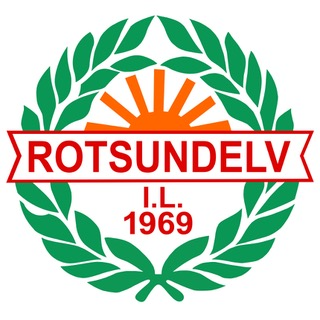 -RESULTATLISTE- PILTERIRENNET24.03.2431.GANG					TRIMKLASSEN20. Bjørn Inge Thomasjord				321.	Jan Tore Eriksen					1522. Kai Olsen							723. Torbjørg Isaksen					724. Trond Sandelin					1925. Lina Olsen						326. Maria Pettersen					427. Roger Pettersen					228. Haldis Olsen						829. Gøril Kiil							1230. Harry Kalseth						2531 Turid Steinkjer					1032. Louise Briet Olsen					233. Delpine Briet Olsen				234. Tore Olsen						335. Øystein Ånesen					236. Trond Martin Gustavsen			237. Ragnhild Flaaten Andreassen		238. Morten Kalseth					1639. Jan Børre Johansen				740. Wenche Johansen					241. Arne Saksenvik					2242. Edgar Persen						143.Espen Li							644. Trond Hallen 						345. Anna Heidi Sandelin				15  FAMILIEKLASSEN46. Larsen/ Svedin	Linda					4	Maria					447. Rollstad	Hege						Matheo					4	Nils-Even48. Gamst/ Rydningen	Vibeke					13				Amine49. Kalseth	Merete					18	Elbjørg					11	Marit					11	Dagny					1150. Hansen/ Karlsen	Silje						10	Fride					651. Gulbrandsen	Sissel					6	Emma					4Kari Ann				552. Hansen/ Sandelin		Hege					7	Henrik 					653. Vassbotn/ Benonisen	Jon Roald				2	Adrian					2	Sondre					254. Nystu	Harriet					6	Perle					7	Gunnar					755. Hansen/Norbye	Henny					6	Ørnulf					756. Isaksen/ Josefsen	Ulrik					1	Eskel					2	Lill						157. Austick	Finlay					1	Aurora					1	Veronika				1	Graham					1KONKURRANSEKLASSEN	J 17-18					ant.gangAnlaug Thomasjord			3	1.02.29.66	Charlotte B. Olsen				3	1.08.36.00		Karoline Brox.  				1	1.14.30.46		D 51-100Marthe Lise Thomasjord		3	1.30.53.00		G 19-20Peter Nystu					6	   50.49.39		H. 41-501. Øystein Skallebø				1	   59.49.09		H 51-60Hans Thomas Brox	                       1      1.02.30.30		H 61-100Knut Bach – Gansmo			16	1.08.55.00		